Уважаемые родители, вашему вниманию предлагаются задания и упражнения для самостоятельной работы с детьми на тему: «Мир зимы»1. Рассмотрите   с   ребенком    репродукции картин художников с изображением зимы. (И.Шишкин, И.Бродский, К.Юон).  Сравните их с натуральным видом в парке, за окном.2. Обратите внимание ребенка на изменения, которые произошли в природе.Попросите ребенка назвать зимние месяцы. 3. Обратите внимание, как меняется погода каждый день или несколько раз в день (например, утром и вечером).4. Проведите опыты со снегом (занесите снег в комнату и отметьте, как быстро он тает, почему это не происходит на улице); со льдом (налейте воду в стеклянную бутылку/банку (которую не жалко), закройте и вынесите на мороз. На следующий день вы увидите, что она лопнула. Вывод: при замерзании вода превращается в лёд и расширяется.5. Посмотрите с ребенком мультфильмы и прочитайте рассказы о зиме. Например, К.Д.Ушинского «Проказы старухи зимы» или С.Я Маршака «Двенадцать месяцев».6. Предложите раскрасить картинки с изображением зимней природы. Можно предложить нарисовать красками зимний пейзаж.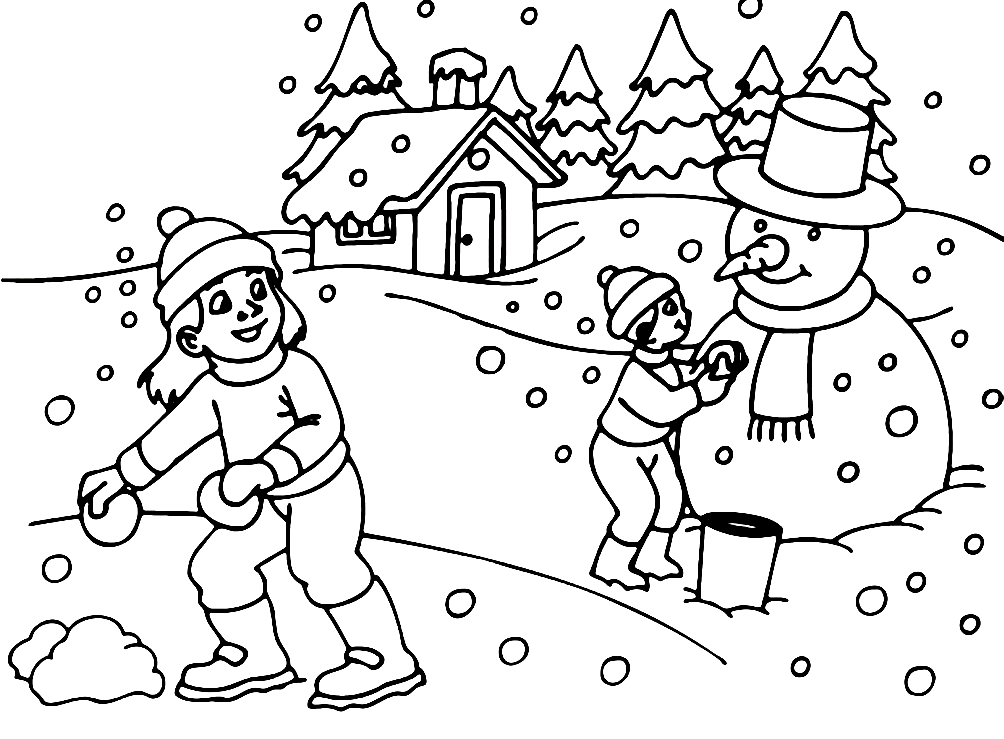 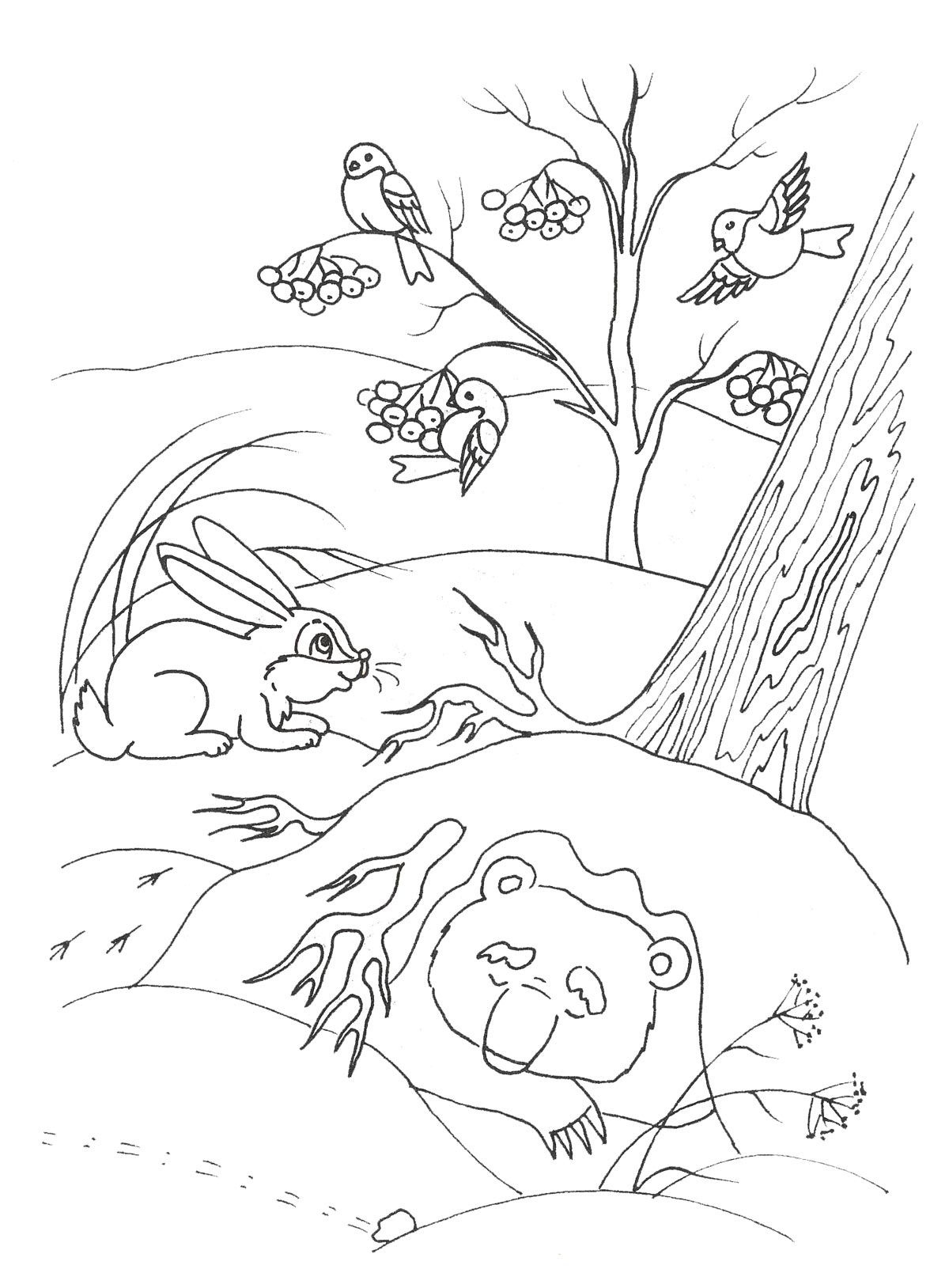 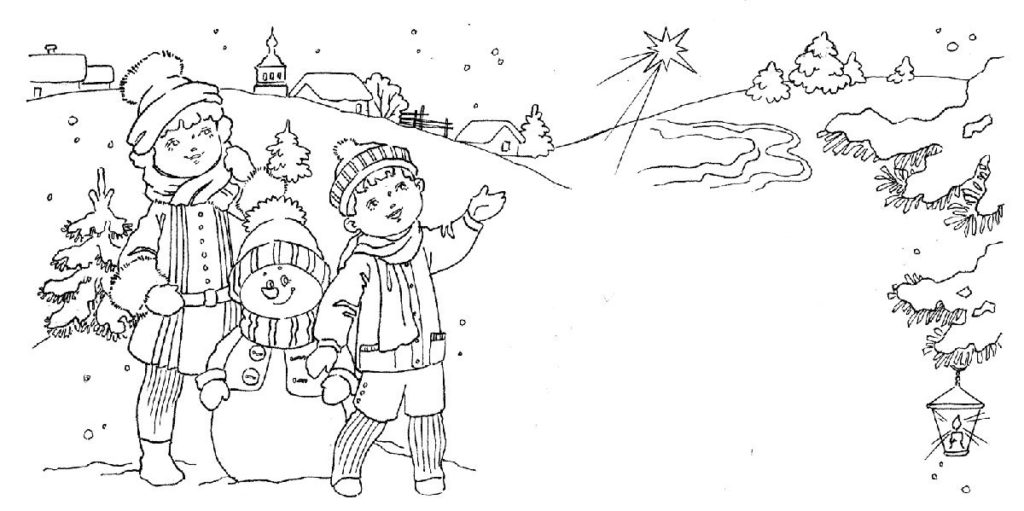 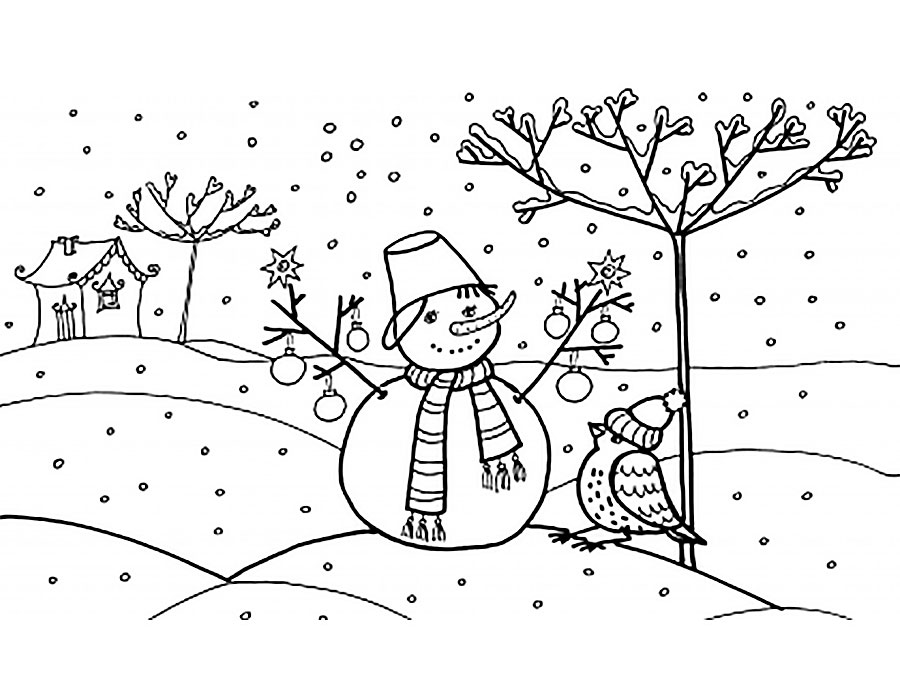 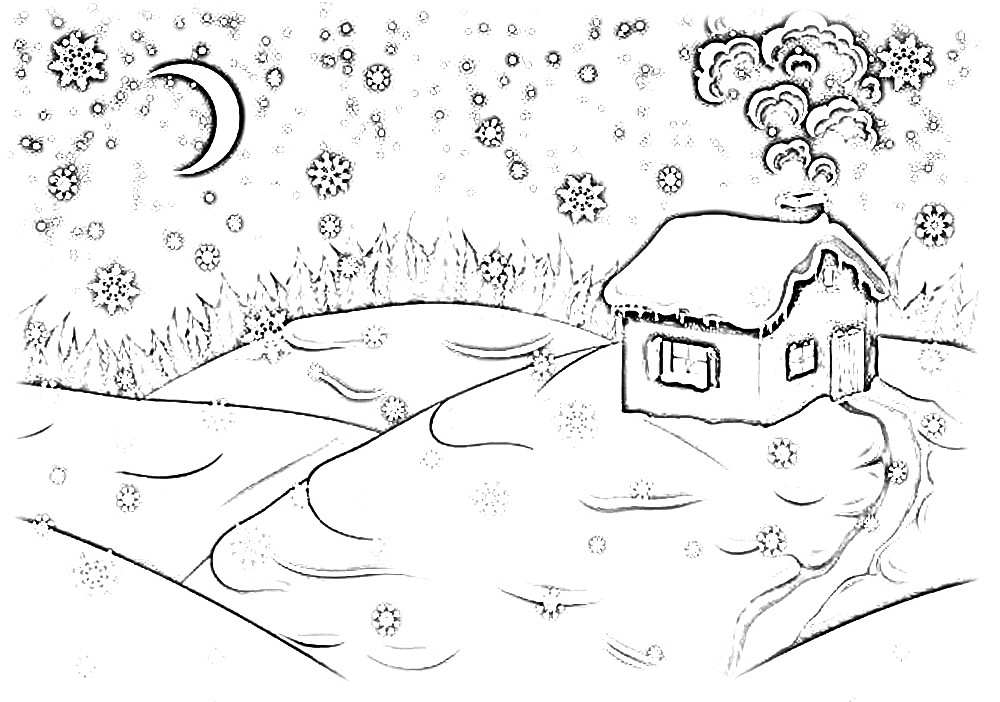 7. Поиграйте с ребенком в игру «Один – много» (пример:  снежинка – снежинки, горка – горки, снежок – снежки, снеговик – снеговики, мороз – морозы, клюшка – клюшки, шайба – шайбы и т.д.)8. Выучите с ребенком стихотворение:Зимушка-зима
Снег ложится на дома, 
Речка льдом покрылась. 
Это зимушка-зима 
В гости к нам явилась.

Как нам зиму не любить: 
Выйдем на прогулку, 
Бабу снежную лепить 
Будем в переулке.

Будем мы играть в снежки 
Там, где снег глубокий. 
Побежим вперегонки, 
Разгорятся щёки.

Как на санках да с горы 
Полетим проворно, 
Смех весёлой детворы 
Зазвенит задорно.
(Ю.Никонова)